 	EPOXY ADHESIVE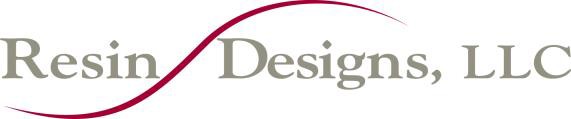 EPOXY 021906-1THIGH THERMAL K EPOXY ENCAPSULANTProduct DescriptionEpoxy 021906-1T is a room temperature curing two part epoxy system designed to be used to encapsulate electronic packages. This product has been formulated so as to provide the user with an easy to work with one to one by volume mix ratio. Once encapsulated with the Epoxy 021906-1T an electronic package will exhibit a higher resistance to both physical shock as well as exposure to water and other potentially harmful chemicals.Electronic encapsulationTwo part convenient mix ratioRoom temperature cureMoisture resistantChemical resistantPhysical shock resistantStorage:Store material in cool, dry location at a temperature between 10°C to 28°C. Keep from freezing. Refer to packaging specific quote for shelf life information. Consult SDS for safe handling recommendations.Revision Number: 8	Date: 26 October, 2016Resin Designs, LLC 11 State Street Woburn, MA 01801 www.resindesigns.com P 781-935-3133 F 781-935-3144RESIN DESIGNS, LLC MAKES NO EXPRESS OR IMPLIED REPRESENTATIONS OR WARRANTIES, INCLUDING WARRANTIES OF MERCHANTABILITY OR FITNESS FOR A PARTICULAR PURPOSE OR OTHERWISE, WITH RESPECT TO THIS PRODUCT AND GUARANTEES NO PARTICULAR OUTCOME OR RESULT FROM ITS USE. RESIN DESIGNS' LIABILITY TO CUSTOMER WITH RESPECT TO THIS PRODUCT SHALL IN NO EVENT EXCEED THE AMOUNT PAID BY CUSTOMER FOR IT.UNCURED PROPERTIESUNCURED PROPERTIESUNCURED PROPERTIESPropertyValueTest MethodSolvent ContentNo Nonreactive SolventsN/AChemical Class, PT A:BEpoxy : AmineN/AColor, PT A:BBlack : TanN/AViscosity, PT A @ 25C, cps16,500 to 50,000QPTEST001Viscosity, PT B @ 25C, cps20,000 to 36,000QPTEST001Specific Gravity, PT A2.34QPTEST002Specific Gravity, PT B1.57QPTEST002Filler BaseTabular AluminaN/ACURED MECHANICAL PROPERTIESCURED MECHANICAL PROPERTIESCURED MECHANICAL PROPERTIESPropertyValueTest MethodDurometer Hardness, Shore D55 to 65QPTEST012Moisture ResistanceExcellentN/ACTE, C, -40 to 80C, ppm38N/APeak Intermittent Temperature, C180N/AThermal Conductivity, BTU in/hr-ft^2, F9N/AThermal Conductivity, W/Meter, K1.29N/AGlass Transition Temperature (Tg), C31.45N/AComparative Tracking Index, volts>175N/ADielectric Strength, Volt/mil>500N/ADissipation Factor, 1MHz0.0024QPTEST011Operational Temperature Range, C-50 to 155N/ACURE OVERVIEWCURE OVERVIEWCURE OVERVIEWPropertyValueTest MethodMix ratio by Volume, PT A:B1:1N/AWork Life @ RT, min60N/AGel Time @ RT, min, 100g198QPTEST020Cure Time @ RT, hr24 to 48N/ACure Time @ 65C, min120N/A